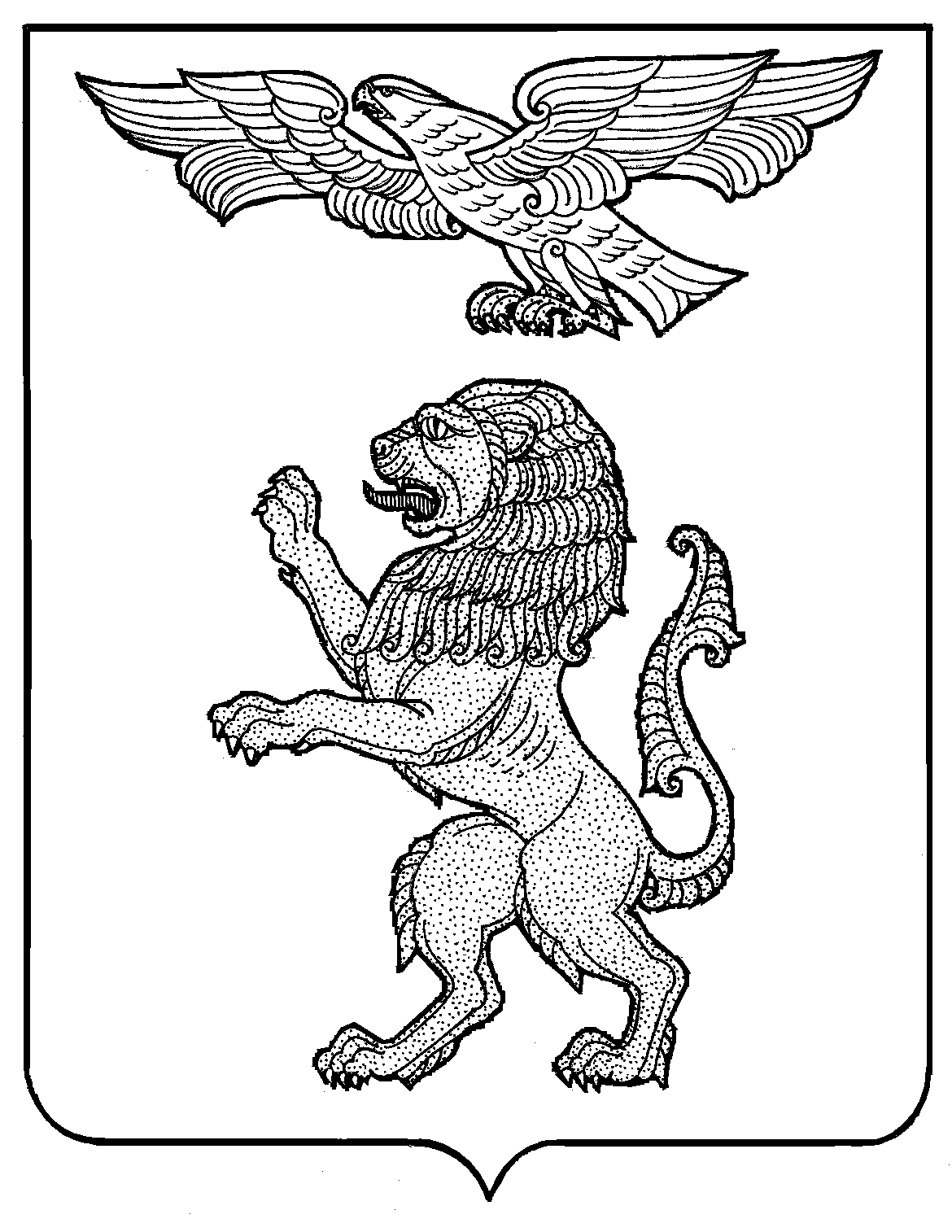 АДМИНИСТРАЦИЯ ГОРОДА БЕЛГОРОДАЗАМЕСТИТЕЛЬ ГЛАВЫ АДМИНИСТРАЦИИ ГОРОДА ПО ВНУТРЕННЕЙ И КАДРОВОЙ ПОЛИТИКЕП Р И К А З«_15_»____мая______20____г.                                                                         №___21__О создании общественных комиссий по контролю за организацией и качеством питания в МДОУ	В целях обеспечения общественного контроля за качеством питания в муниципальных дошкольных образовательных  учреждениях                                      п р и к а з ы в а ю:	1. Создать комиссии по контролю в следующем составе:	2. Руководителю управления образования администрации г. Белгорода Гричаниковой И.А.:	2.1. Обеспечить участие МДОУ в контрольных мероприятиях общественных комиссий.	2.2. Обеспечить информационную поддержку деятельности общественных комиссий в муниципальных и региональных средствах массовой информации.	3. Контроль за исполнением настоящего приказа оставляю за собой.Исп.Чепурина О.В.т.32-40-47Комиссия №1Дьячков Юрий Александрович, депутат Белгородского городского Совета по избирательному округу № 17, председатель комиссии;Комиссия №1Старостова Елена Александровна, корреспондент ТРК «Белый город» МАУ «Белгород-медиа», член комиссии;Комиссия №1Евсюкова Нина Викторовна, бухгалтер ООО «СК -Подснежник» (ребенок – обучающийся МБДОУ № 1), член комиссии;Комиссия №2Глотов Денис Сергеевич, депутат Белгородского городского Совета  по избирательному округу № 13, председатель комиссии;Комиссия №2Борисова И.А., исполнительный директор Ассоциации ЧДС «Основа», член комиссии;Комиссия №2Рзянина Ирина Николаевна, домохозяйка (ребенок – обучающийся  МБДОУ № 57), член комиссии;Комиссия №3Владимирова Оксана Владимировна,  депутат Белгородского городского Совета по единому избирательному округу, председатель комиссии;Комиссия №3Юдин Андрей Валерьевич, главный редактор газеты «Наш Белгород», член комиссии;Комиссия №3Тулинова Наталья Евгеньевна, медицинская сестра МАУ «Детская стоматологическая поликлиника» (ребенок – обучающийся МАДОУ № 78), член комиссии. Заместитель главы администрации города по внутренней и кадровой политике О.И.Медведева